                                                                        COLEGIO PROFESOR ILDEFONSO CALDERÓN.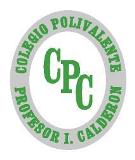                                                                                       AVENIDA EL PEÑÓN  # 0749- PUENTE ALTO.                                                                                      RBD: 10501-5                                                                                      RESOLUCIÓN EXENTA N° 6150/1998                                                                                      FONO: 228749748/ 228749562STGO., 08/04/2020Mi muy estimada Comunidad Educativa:En esta ocasión tan especial que vive el mundo entero, quiero primeramente desear que todos los miembros de esta Casa Educativa, Directivos, Docentes, Asistentes de la Educación, Apoderados, nuestros queridos Alumnos y sus familias, estén libres de esta pandemia.Sabedora además que las condiciones no son las óptimas para cumplir con nuestro cometido educativo, deseo comunicar y darles la tranquilidad que estamos pendientes diariamente de las necesidades educativas de nuestros alumnos y apoderados, atendiéndoles en turnos éticos, entregando alimentación (mediante las canastas) y entregando información mediante nuestras redes sociales: página web del Colegio, Facebook, Instagram, correos electrónicos y wathsapp de los docentes (éstos dos últimos creados especialmente para fines educativos a distancia), todo esto con el fin de dar respuesta a los requerimientos de cada estamento, haciendo todo lo posible por no detener el Proceso Educativo de nuestros alumnos, complementando las  guías con los contenidos de la página de Mineduc : “Aprendo en línea”.Por otro lado, las Autoridades Ministeriales han decretado el anticipo de Vacaciones de Invierno para las 2 últimas semanas del mes de Abril, comenzando éstas el próximo lunes 13 de abril hasta el viernes 24 del mismo mes.Como es costumbre en nuestro Colegio, en época de vacaciones de invierno y verano (de los docentes y alumnado),  el personal administrativo es quien  atiende los requerimientos de nuestros apoderados en ese periodo, mas debido a la difícil situación  de emergencia sanitaria en nuestro país por el COVID-19, nuestro Colegio NO ATENDERÁ durante estas dos semanas, dando también la oportunidad de descanso y cuidado por estos 15 días a los Asistentes de la Educación, por lo que, solicitamos vuestra comprensión.Finalmente para las semanas que se aproximan, vaya a toda la comunidad educativa, nuestro deseo de bienestar (quedándose en casa) y recuperación del estrés que ha provocado este tan histórico y difícil momento que atravesamos, Rogando al Todopoderoso nos proteja.Con cariño:MARÍA CECILIA CARRASCO CONTRERAS.DIRECTORA ADMINISTRATIVACOLEGIO PROFESOR ILDEFONSO CALDERÓN.